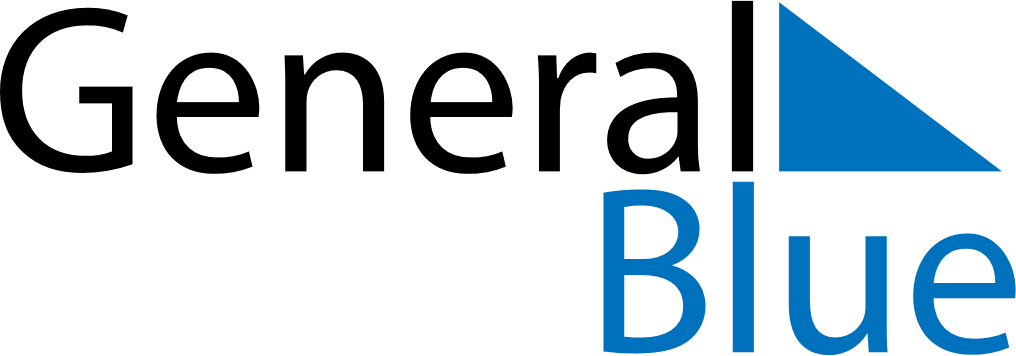 Weekly CalendarOctober 19, 2020 - October 25, 2020Weekly CalendarOctober 19, 2020 - October 25, 2020MondayOct 19MondayOct 19TuesdayOct 20WednesdayOct 21WednesdayOct 21ThursdayOct 22FridayOct 23FridayOct 23SaturdayOct 24SundayOct 25SundayOct 25My Notes